Πρωτοχρονιάτικη ΠεριπέτειαPage 1 of 6Μητέρα –Ελάτε παιδιά είναι ώρα να μας μιλήσει ο μπαμπάς.  Παιδί (1ο) –Ένα λεπτό μαμά και ερχόμαστε.Παιδί (2ο) –  Μητέρα –Μπορώ να φέρω τις ζωγραφιές μου και να ακούω το παραμύθι; Εντάξει παιδάκια μου!Πατέρας- Είμαστε λοιπόν έτοιμοι παιδιά;Μητέρα –Θέλει κανένας τίποτα πριν αρχίσουμε;Παιδί (3ο) –Όχι μαμά, έλα κάτσε και εσύ να ξεκουραστείς λιγάκι, όλη μέρα στο πόδι να μαγειρέψεις, να πλύνεις, να μας στρώσεις τα κρεβάτια, να μας πας σχολείο, να μας σιδερώσεις, να σκουπίσεις, να σφουγγαρίσεις, να πας ψώνια, να πας τράπεζα, να πας ταχυδρομείο.Παιδί (4ο) –Εε, αμάν! Κουραστικά μόνο που σε άκουσα να μας λες τι κάνει η μαμά όλη μέρα.Πατέρας –Και γι’ αυτόν το λόγο παιδάκια μου πρέπει να σεβόμαστε και να αγαπάμε την μαμά.Μητέρα –Σας ευχαριστώ, μου αρέσει, και γι’ αυτό το κάνω. Ελάτε, ας αρχίσουμε.(Χτυπάει η πόρτα)Παιδί (5ο) –Αχ! Ποιος να είναι τώρα; Θα πάω ν’ ανοίξω την πόρτα.Πατέρας –Μπράβο παιδάκι μου!Παιδί (5ο) –Καλώς τα παιδιά, πώς και από εδώ;Παιδί (6ο) –Ήρθα με τα αδερφάκια μου να σας κάνουμε λίγο παρέα και να παίξουμε λιγάκι.Παιδί (5ο) –Ελάτε μέσα γιατί θα μας πει μια ιστορία ο μπαμπάς, είμαστε όλοι στο καθιστικό.Παιδιά (6ο, 7ο & 8ο) –Ευχαριστούμε.Μητέρα –Ελάτε παιδιά, καθίστε. Πώς πάει το σχολείο;Παιδιά (6ο, 7ο & 8ο) –Πολύ καλά, ευχαριστώ.Πατέρας –Και τι μάθατε παιδάκια μου εσείς στο σχολείο;Παιδί (7ο) –Εγώ έμαθα να μετρώ. Μπορώ να σου πω τους αριθμούς;Πατέρας –Έλα, πες τους αριθμούς.Παιδί (7ο) –Πατέρας –Κοίτα, εγώ ξέρω μέχρι το είκοσι, ένα, δύο, τρία, τέσσερα… είκοσι.Μπράβο παιδάκι μου, και εσύ λεβέντη τι έμαθες;Παιδί (8ο) –Εγώ έμαθα τις μέρες της εβδομάδας, θέλεις να δεις;Πατέρας –Και γιατί όχι! Έλα, πες και εσύ τις μέρες για να σε ακούσω.Παιδί (8ο) –Το ξέρεις ότι έχουμε εφτά ημέρες; Κοίτα, Κυριακή, Δευτέρα, Τρίτη, Τετάρτη, Πέμπτη, Παρασκευή και Σάββατο.Πατέρας –Μητέρα –Πατέρας –Παιδί (1ο) –Μητέρα –Τι να πω παιδιά; Αριστούργημα παιδιά είσαστε και τα τρία! Μπράβο σας!Ελάτε, καθίστε τώρα για ν’ ακούσουμε την ιστορία που θα μας πει ο Θείος.Λοιπόν παιδιά, μια φορά και έναν καιρό…………………(Χτυπάει η πόρτα)Πάλι; Ποιος να είναι στην πόρτα; Πάω ν’ ανοίξω εγώ αυτή την φορά.Παιδιά θέλετε και εσείς να ζωγραφίσετε κάτι για να το στολίσετε επάνω στο δέντρο;Παιδιά (6ο, 7ο & 8ο) –Σας ευχαριστώ, Θεία. Ευχαριστώ.  Ευχαριστώ.Παιδί (1ο) –Καλημέρα παιδιά. Τι κάνετε. Είχαμε καιρό να σας δούμε. Πώς πάτε;Παιδί (9ο) –Παιδί (1ο) –Λείπαμε, είχαμε πάει διακοπές στου παππού μας το εξοχικό σπίτι, σε μια μεγάλη φάρμα στο GOULBURN. Το έχεις ακούσει;Πώς πήγατε; Και έχει αρνιά και αγελάδες εκεί;Παιδί (9ο) –Πατέρας –Όλα τα παιδιά –Ναι, πήγαμε όλη η οικογένεια με το αυτοκίνητο και είναι περίπου δύο ώρες μακριά. Είναι πολύ ωραία και μας αρέσει πάρα πολύ όταν πηγαίνουμε εκεί.Ωραία! Παιδιά να αρχίσουμε την ιστορία γιατί κοντεύουν τα Χριστούγεννα και οι διακοπές.Ναι, να αρχίσουμε!(Χτυπάει η πόρτα)Όλα τα παιδιά –Όχι! Πάλι αυτή η πόρτα;Παιδί (2ο) –Πάω να ανοίξω και έρχομαι αμέσως. Αα! Γειά σας, πώς από εδώ;Παιδί (10ο) –Παιδί (12ο) –Ήρθαμε για λίγο γιατί τελειώσαμε τα μαθήματα και ήρθαμε να κάνουμε λίγο παρέα.Εάν όμως έχετε πουθενά να πάτε, ερχόμαστε άλλη μέρα.Παιδί (2ο) –Όχι, ελάτε. Όλη η παρέα από το σχολείο έχει έρθει. Ελάτε και εσείς. Ο μπαμπάς μας λέει ιστορία, μερικοί ζωγραφίζουν και οι άλλοι μισοί τον ακούμε.Παιδί (11ο & 12ο) –Αα, πολύ ωραία! Μας αρέσουν και εμάς οι Χριστουγεννιάτικες ιστορίες.Μητέρα –Δεν νομίζω να περιμένουμε κανέναν άλλον, όλα τα παιδιά της γειτονιάς έχουν μαζευτεί και τι ωραία που είναι! Λοιπόν, παιδιά, για να ακούσουμε.Πατέρα –Μια φορά και έναν καιρό, σε μια μακρινή χώρα, έλαμπε ένα αστέρι, πολύ λαμπερό. Λένε πως εκεί που έλαμπε το αστέρι είχε γεννηθεί ένα μωράκι που όλοι θα το λάτρευαν.Ήταν μια φόρα και έναν καιρό μία κοπέλα που την λέγανε Μαρία και την συνόδευε ένας κύριος που τον λέγανε Ιωσήφ. Πήγαιναν μέσα στη νύχτα να βρουν κάπου ζεστά με το γαϊδουράκι τους, γιατί η Μαρία ήταν έτοιμη να γεννήσει.Παιδί (9ο) –Βρήκαν κάπου ζεστά;Παιδί (6ο) –Δεν είχαν νοσοκομεία;Πατέρα –Μητέρα –Ναι, παιδάκι μου, βρήκαν κάπου ζεστά, αλλά δεν είχαν νοσοκομείο. Βρέθηκαν σε ένα μέρος που λεγόταν Βηθλεέμ. Αλλά δεν είχαν πουθενά να μείνουν και είχαν μόνο ένα στάβλο μαζί με όλα τα άλλα ζώα. Η Μαρία και ο Ιωσήφ ήταν ταπεινοί άνθρωποι και δεν τους πείραζε, αρκεί να είχαν κάπου να μείνουν. Μετά από λίγο γέννησαν το μωράκι τους που το ονόμασαν Ιησού Χριστό. Μόλις γεννήθηκε ο Χριστός, ένα λαμπερό αστέρι από ψηλά έφεγγε για όλο τον κόσμο. Γιατί αυτό το μωράκι είναι σύμβολο ειρήνης και αγάπης.Γυναίκα, για συνέχισε και εσύ λιγάκι γιατί όλο εμένα θα ακούνε τα παιδιά;Λοιπόν, από μακριά το είδαν πολλοί αυτό το αστέρι και ήταν και τρεις μάγοι από την Ανατολή, τη Δύση και τον Βορρά. Ακολουθούσαν με τα δώρα τους, μύρο, χρυσό και λιβάνι, για να τα προσφέρουν στο μικρό Χριστούλη.Παιδί (3ο) –Θεία, σου αρέσει η ζωγραφιά μου;Μητέρα –Παιδί (5ο) –Και φυσικά, παιδάκι μου! Ωραίες είναι όλες οι ζωγραφιές που κάνετε.Θεία, συνέχισε. Και τι έγινε μετά;Μητέρα –Παιδί (11ο & 12ο) –Αφού πήγαν μέσα οι τρεις μάγοι με τα δώρα τους, βρήκαν τον μικρό Χριστούλη ωραίο και ζεστό. Όμως ήταν κοντά και ένα αγοράκι σαν και εσάς που δεν είχε τίποτα να προσφέρει, είχε μόνο ένα τύμπανο που όλο έπαιζε για συντροφιά μόνο του. Το παιδάκι πήγε μέσα στον Χριστούλη, αφού του είπαν οι Μάγοι να έρθει μέσα, και έπαιξε το πιο ωραίο ρυθμό που ήξερε.Μπορούμε να το ακούσουμε και εμείς αυτό το τραγούδι;Πατέρας –Και δεν το τραγουδάμε όλοι μαζί αφού το ξέρουν τα δικά μου;Μητέρα –Για ελάτε όλοι κοντά. Παιδάκι μου, κράτα εσύ αυτό και ακολούθα με τον ρυθμό. Μπράβο, παιδιά, που είσαστε όλοι μαζί παρέα για να ακούσετε για τον μικρό τυμπανιστή. Ένα, δύο, τρία, όλοι μαζί!Ο μικρός τυμπανιστήςΜου 'παν έλα να πάμε να δεις Χριστός γεννήθηκε στην άκρη της γης κι εγώ γυρίζω απόψε στον ουρανότ' αστέρι ψάχνω να βρω το φωτεινό ραπαπαπάμ-ραπαπαπάμνα με πάει στο μικρό βασιλιά πέρα μακριά.Μες στη νύχτα παιδί μοναχότι δώρο να σου φέρω, που 'μαι φτωχό φέρνω το τύμπανο που μόνο κρατώ τα κάλαντα να παίξω για τον Χριστό ραπαπαπάμ-ραπαπαπάμτο πιο ωραίο τραγούδι θα πω για τον Χριστό.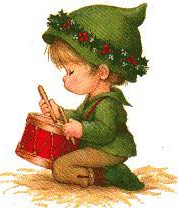 Μες στη φάτνη τα ζώα ξυπνούνκι απ’ έξω ταπεινά βοσκοί προσκυνούν στης Παναγιάς κρυμμένο την αγκαλιά χρυσό στεφάνι, φως, φορεί στα μαλλιά ραπαπαπάμ-ραπαπαπάμσαν με βλέπει η καρδιά μου χτυπά και μου γελά.